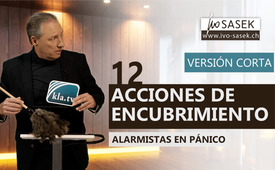 12 acciones de encubrimiento  Alarmistas en pánico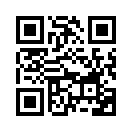 Al igual que una banda de ladrones huye cuando es sorprendida haciendo sus negocios, o al igual que la criminal Stasi destruyó el mayor número posible de archivos incriminatorios poco antes de su caída, muchos de los alarmistas de más alto rango se encuentran actualmente en modo pánico. Ivo Sasek nos permite una vez más observar a 12 de estos cárteles criminales del más alto nivel en sus esfuerzos por huir. Están triturando todos los archivos sensibles para ocultar, si es posible, sus genocidios y otros crímenes. Pero puede que ya sea demasiado tarde para eso, porque han sido localizados.A principios de los años setenta, siendo un joven aprendiz, presencié una vez cómo todos los especialistas de nuestro gran taller -y eran auténticos profesionales- habían desmontado varias veces un mismo motor y seguían sin conseguir que funcionara. En el colmo de la perplejidad, un joven aprendiz pasó por encima de los agotados especialistas y dijo, algo aburrido: ¿Tiene esto gasolina en el depósito? Por muy embarazosa y dolorosa que fuera la pregunta, iba directa a la raíz del problema. Este incidente me ha acompañado hasta hoy. ¿Por qué? - Porque se ha convertido para mí en un símbolo de ciertos problemas mundiales irresolubles y su causa llega directamente al corazón. El problema irresoluble en aquel momento estaba arraigado en el lugar donde menos se creía posible. 
Y lo mismo ocurre con nuestros problemas mundiales. 
Incluso los líderes y especialistas más renombrados, sean del género que sean, asumen una y otra vez que nuestros gigantescos problemas mundiales podrían ser, en última instancia, el resultado de una conspiración mundial deliberada. Están tan empecinados y obsesionados con este diagnóstico porque hace mucho tiempo que este tema les viene marcando la pauta. Pero, ¿y si el aprendiz que corría por ahí -el aficionado ilustrado libre, por ejemplo, con respecto al motor mundial bloqueado- tuviera razón después de todo? ¿Y si después de todo se hubieran colado conspiradores? ¿Y si ellos mismos hubieran sido la autoridad escrutadora desde el principio, que hubiera tomado en sus manos los escritos conspirativos soplados y les hubiera dado el visto bueno?
Como hemos demostrado en numerosos documentales de Kla.TV, existe efectivamente una red mundial de logias masónicas de orientación satanista que han instigado todas las crisis actuales desde la emboscada. 
Siempre realizan exactamente lo contrario de lo que vociferan y nos prometen. 
La comunidad mundial engañada sólo puede eliminar a esta banda de conspiradores de todos los resortes del mundo si antes ha reconocido y revocado este falso certificado. Porque, en realidad, todos nuestros grandes problemas mundiales actuales están siendo alimentados. ¡Conspiración! 
Ahora estoy alineando de nuevo a algunos de esos escuadrones genocidas -doce de ellos- para vigilarlos en sus esfuerzos de huida para destruir pruebas explosivas que impidan cualquier revelación de los genocidios que han cometido y más. Vea dónde se esconden estos aliados secretos. 

Caso 1: El gobierno chino, por ejemplo, acaba de ordenar la destrucción en todo el país de todos los datos COVID-19 de su sistema sanitario, según el Epoch Times y un testigo de primera mano.
El objetivo es destruir todas las pruebas incriminatorias: Por ejemplo, que la pandemia fue causada por bioingeniería. Pero también toda la información sobre el proceso completo de control del brote y los registros de vacunación.
Este es el objetivo del Partido Comunista Chino para borrar el capítulo COVID de la historia de China.
2 Segundo encubrimiento: Echemos un vistazo a lo que el Comité de Investigación independiente Corona sacó a la luz recientemente en la cercana Brandenburgo, por ejemplo. 
Allí también han desaparecido sin dejar rastro miles de historiales de vacunación, montañas enteras de expedientes, y las autoridades se desentienden ahora hablando. 
3. Tercer caso de encubrimiento: El encubrimiento de los efectos secundarios de la vacunación huyendo hacia la llamada "long Covid" también debería llegar a su fin.
Esto se debe a que ahora se ha demostrado de forma concluyente que el "long Covid" no existe en absoluto. Ahora, sin embargo, la atención del público se centra naturalmente cada vez más en los innegables efectos secundarios de la vacunación. 
4. Un cuarto caso de encubrimiento: Como habrán notado, el Süddeutsche Zeitung, el órgano central del partido rojiverde, entre otras cosas, ha admitido y sacado a la luz de forma irrefutable en un artículo pagado de Ronen Steinke que la propia Oficina para la Protección de la Constitución está difundiendo desinformación selectiva. Sí, incluso que alimenta el racismo criminal. Lo hace a través de cientos de sus “V-people” digitales, es decir, Oficiales  o funcionarios de enlace. Así, mientras los políticos gubernamentales, sacudidos por una mano invisible, claman por medidas cada vez más duras en la lucha contra el "odio en Internet", la propia Oficina para la Protección de la Constitución difunde en realidad contenidos de extrema derecha y delictivos. 
5. Quinto ejemplo de encubrimiento: Ahora echemos un vistazo al Instituto Robert Koch, o RKI para abreviar.
Los editores de la revista libre de aclaración Multipolar han emprendido acciones legales para que se hagan públicas las actas del equipo de crisis del RKI. El RKI simplemente ha ennegrecido más de 200 documentos, un número considerable. Pero ya hay una demanda contra esta ennegración. La revista Multipolar ya ha hecho un llamamiento a todos los periodistas interesados, a todos ustedes ahí fuera, para que se unan a la investigación. 
6. Sexto encubrimiento: También ha llegado la hora de la divulgación para la FDA, la Administración de Alimentos y Medicamentos de los Estados Unidos.
Esta ha solicitado sin éxito a los tribunales que todos los documentos de Covid-Pfizer se mantengan en secreto durante 75 años. ¿Por qué hacer esto si no se tiene algo muy terrible que ocultar? 

7. Séptimo escándalo de encubrimiento: Como revela la película VAXXED, los CDC tenían datos que demostraban una clara relación entre la vacuna triple vírica y el autismo. 
Sin embargo, los documentos del estudio se destruyeron ya en 2002 y se sustituyeron por datos que ya no demuestran la relación. 

8. Octavo escándalo de encubrimiento: pasemos ahora a los hechos encubiertos u ocultos sobre la reciente hundimiento de CREDIT SUISSE.  
Recientemente, la comisión parlamentaria, una vez más como cómplice, puso bajo secreto cualquier investigación sobre los expedientes de la catástrofe del CREDIT SUISSE para los próximos 50 años, impidiendo así una vez más cualquier investigación. 

9. Noveno caso: el gobierno de Estados Unidos mantuvo bajo llave durante 58 años los documentos sobre el asesinato de John F. Kennedy, que plantean muchas preguntas porque no es posible que haya sido un único autor.
 
10. Décimo ejemplo: los experimentos de geoingeniería para modificar el clima y el tiempo también se han mantenido bajo llave durante décadas.
El 14 de agosto de 1952, las Fuerzas Aéreas británicas utilizaron un experimento para inocular nubes de lluvia sobre zonas pobladas, desencadenando una catástrofe de inundaciones con 34 víctimas mortales. Los archivos se mantuvieron bajo llave durante más de 30 años para que la población no se enterara de este experimento meteorológico militar.

11. Undécimo encubrimiento: todo el tráfico de radio, todos los datos de radar y las grabaciones de vuelo relativos a la aerolínea desaparecida MH370 también han estado bajo llave férrea desde 2014.

12. Duodécimo y último escándalo de encubrimiento: La negación sistemática por parte de los operadores de telefonía móvil de que se está perjudicando a miles de millones de árboles, plantas y personas. Junto con sus cómplices del Mainstream, también han censurado y hecho desaparecer decenas de miles de estudios basados en pruebas. También encubren cualquier relación causal demostrada con los cada vez más frecuentes trastornos de concentración, depresión, trastornos del sueño y otras enfermedades que padecen las personas sensibles a la radiación de los teléfonos móviles. 
Lo dejo aquí por ahora con estos doce ejemplos de encubrimiento por parte de los alarmistas.
Creo que la humanidad está diseñada por la naturaleza para desarrollarse hasta la perfección colectiva. Así que adelantémonos a ellos dejando todos estos espectáculos secundarios, de hecho estas innumerables discusiones sobre los síntomas. Unamos nuestras fuerzas contra estas manos conspiranoicas. Entonces podremos ahorrarnos todo el enorme esfuerzo que he descrito al principio. Entonces todo será muy sencillo y el final de la crisis aparentemente interminable, tal y como es en este momento, estará a la vista. 
Soy Ivo Sasek, que llevo 47 años ante Dios.de is.Fuentes:China: Vernichtung von COVID-19-Daten
https://www.theepochtimes.com/article/ccp-demands-nationwide-destruction-of-all-covid-19-data-source-5598239

https://uncutnews.ch/die-chinesische-regierung-hat-angeordnet-dass-alle-covid-daten-vernichtet-werden/

Verschwundene Impf-Akten in Brandenburg  
https://apollo-news.net/tausende-impf-akten-verschollen-behoerden-reden-sich-raus/

Vertuschung von Impf-Nebenwirkungen durch Long-Covid
www.kla.tv/26125

Verfassungsschutz verbreitet Desinformation
https://reitschuster.de/post/virtuelle-agenten-des-verfassungsschutzes-begehen-online-straftaten/

https://apollo-news.net/die-digitalen-v-maenner-gegen-rechts/

Freigeklagte aber geschwärzte RKI-Protokolle
https://multipolar-magazin.de/artikel/rki-protokolle-2

Geheimgehaltene Studiendaten von Pfizer
www.kla.tv/25808| www.kla.tv/22353

Film VAXXED
www.kla.tv/14793

Zum Untergang der Credit Suisse
www.kla.tv/27517

Dokumente zum Kennedy-Mord unter Verschluss
www.kla.tv/10117

Geo-Engineering-Experimente von 1952 unter Verschluss
www.kla.tv/26610| www.kla.tv/19345

Zur verschwundenen Airline MH370 
www.kla.tv/5552

Vertuschung von Mobilfunkschäden
www.kla.tv/14247Esto también podría interesarle:#ivosasek-es - ivosasek - www.kla.tv/ivosasek-es

#TeoriasDeLaConspiracion - TeoríasDeLaConspiración - www.kla.tv/TeoriasDeLaConspiracion

#crimenes - crímenes - www.kla.tv/crimenes

#educacion_sin_censura - educación_sin_censura - www.kla.tv/educacion_sin_censura

#terror_es - www.kla.tv/terror_es

#guerra_hibrida - www.kla.tv/guerra_hibridaKla.TV – Las otras noticias ... libre – independiente – no censurada ...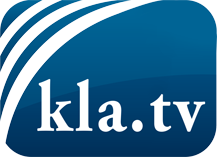 lo que los medios de comunicación no deberían omitir ...poco escuchado – del pueblo para el pueblo ...cada viernes emisiones a las 19:45 horas en www.kla.tv/es¡Vale la pena seguir adelante!Para obtener una suscripción gratuita con noticias mensuales
por correo electrónico, suscríbase a: www.kla.tv/abo-esAviso de seguridad:Lamentablemente, las voces discrepantes siguen siendo censuradas y reprimidas. Mientras no informemos según los intereses e ideologías de la prensa del sistema, debemos esperar siempre que se busquen pretextos para bloquear o perjudicar a Kla.TV.Por lo tanto, ¡conéctese hoy con independencia de Internet!
Haga clic aquí: www.kla.tv/vernetzung&lang=esLicencia:    Licencia Creative Commons con atribución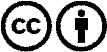 ¡Se desea la distribución y reprocesamiento con atribución! Sin embargo, el material no puede presentarse fuera de contexto.
Con las instituciones financiadas con dinero público está prohibido el uso sin consulta.Las infracciones pueden ser perseguidas.